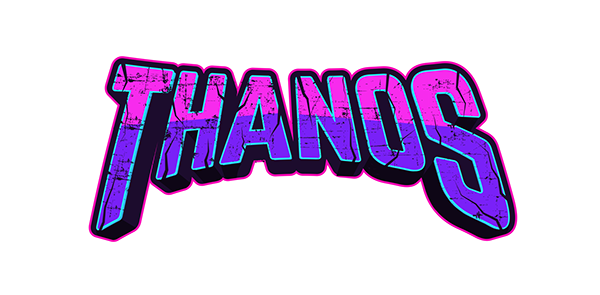 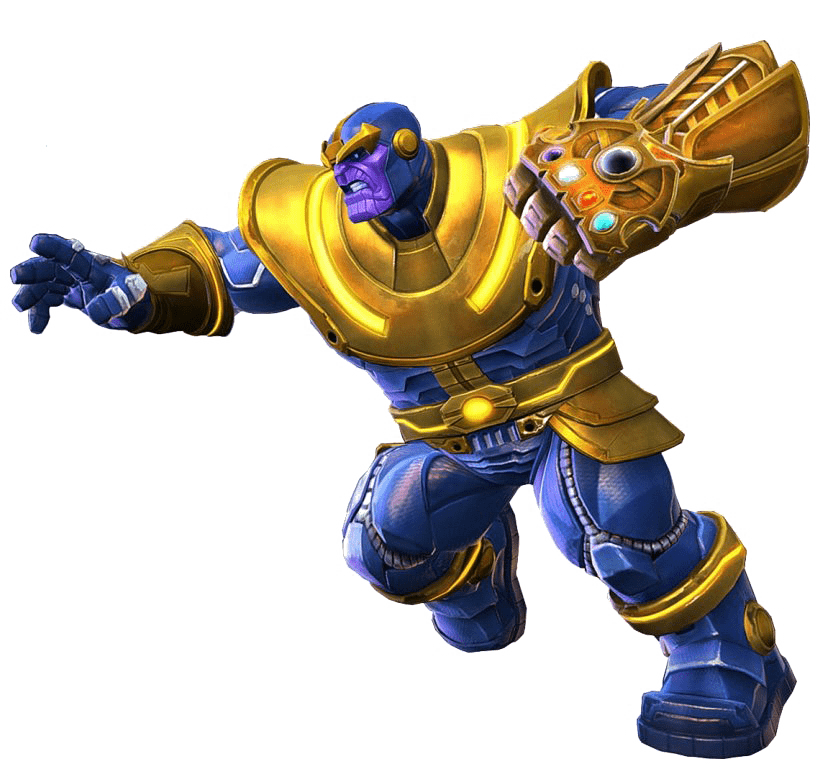 1. Infinity Gauntlet Deadlifts: 3 sets of 10 reps   - Load up a barbell with challenging weight.2. Power Stone Pull-Ups: 3 sets of 10 reps   - Use a pull-up bar, resistance bands, or assisted pull up machine. 3. Meteor Strike Slam Balls: 3 sets of 15 slams   - Hold a medicine ball overhead. Slam it into the ground with full force.4. Reality Stone Wood Chops: 3 sets of 10 reps each side   -Hold MB low and swing across body to other side high. 5. Mind Stone Plank: 3 sets of 20 taps (10 on each shoulder)   - Get into a plank position with forearms on the mat. Alternate tapping each shoulder with your hand.6. Space Stone Sprints:    - Find an open space or treadmill. Walk for 30 sec. then Sprint for 30sec.   - Repeat for a total of 8 sprints.You've conquered the universe with the Titan Strength Workout! Channel your inner Thanos and let the power flow through you.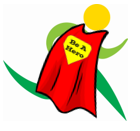 Name When Completed:Exercises:SetsRepsWt.MTWTFSSDeadlifts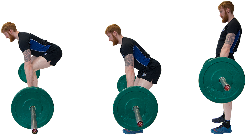 3 setsDeadlifts10 repsDeadliftsWt.Pull-ups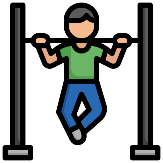 3 setsPull-ups10 repsPull-upsWt.MB Slam 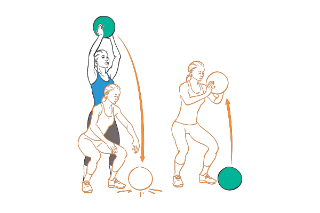 Balls 3 setsMB Slam Balls 15 repsMB Slam Balls Wt.MB Wood 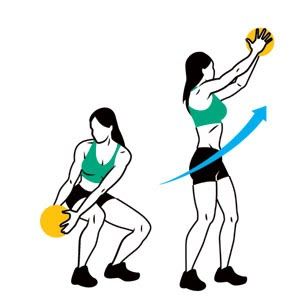 Chops3 setsMB Wood Chops10 repsMB Wood ChopsWt.Plank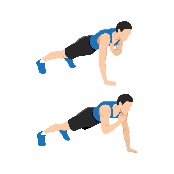 ShoulderTaps3 setsPlankShoulderTaps20 repsPlankShoulderTapsWt.Sprint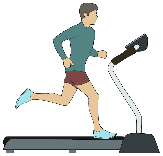 Intervals3 setsSprintIntervals30/30 sec.